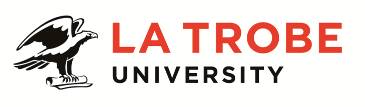 Further information about:La Trobe University - http://www.latrobe.edu.au/about 	For enquiries only contact:Dr Tony Gendall, TEL: 9032 7466  Email: t.gendall@latrobe.edu.auLecturer Level B, Teaching Focused, Veterinary and Animal ScienceTeaching focussed appointments have been created to support La Trobe University’s commitment to quality teaching and the Scholarship of Learning and Teaching. Through its Strategic Plan, the University aspires to providing an ‘outstanding student experience’ and recognises that high quality teaching is a significant factor in student satisfaction and success. Evidence of quality teaching outcomes is also increasingly playing a key role in institutional recognition through international rankings. A Level B academic with a teaching focussed appointment will work without the need for close supervision and is expected to develop curriculum, coordinate subjects, teach and support students as they learn. In addition, a teaching focussed academic will support the administrative functions of the discipline as well as undertake scholarly work relevant to the development of learning and teaching in their discipline or professional field. A teaching focussed academic is expected to demonstrate teaching excellence in keeping with the La Trobe Teaching Excellence Principles and maintain a track record of excellence as evidenced by Student Feedback on Teaching (SFT) surveys, peer-feedback on teaching and through other evidence-based measures. Further, a level B teaching focussed academic will co-ordinate and/or lead the activities of other staff, as appropriate to learning and teaching in the discipline.A teaching focused academic is expected to participate regularly in gathering and monitoring of student feedback through Student Feedback on Teaching surveys and will normally receive high teaching results relative to their peers. At least once a year they will also undertake to have their teaching peer-reviewed as part of a commitment to scholarly teaching practice. Position Context As part of La Trobe University’s ongoing commitment to solving real world problems at the regional, national and international level, the University is seeking to enhance its capabilities for providing advanced training in Veterinary Sciences and related disciplines including biosecurity, animal health, diagnostics and biotechnology. This builds on its major investment in research in AgriBio, a state of the art joint venture facility of the University and the Victorian State Department of Economic Development, Jobs, Transport and Resources that together develop innovative, novel and multi-disciplinary approaches to support agriculture and food production in the coming decades.La Trobe University offers undergraduate degrees in Agricultural Sciences; Agriculture and Technology; Animal and Veterinary Biosciences; and Veterinary Nursing. La Trobe University is seeking to appoint a teaching-focussed academic to strengthen our partnership to deliver the Bachelor of Veterinary Nursing and the Bachelor of Agriculture and Technology, delivered with Melbourne Polytechnic under a Third-Party teaching arrangement. The appointee will participate in the quality assurance, academic oversight and coordination of undergraduate subjects in veterinary nursing, equine science, animal production and animal physiology, and teach into related areas.The appointee will be within the Department of Animal, Plant and Soil Sciences, but will be expected to work with colleagues from across the School of Life Sciences and the College of Science, Health and Engineering, and with a range of external partners. They will be expected to contribute to the development of new teaching and training opportunities that will prepare La Trobe graduates for the world of the future.Duties at this level may include: Perform allocated administrative functions effectively and efficiently. Coordinate and teach subjects providing a high-quality learning experience that engages students through the conduct of lectures, tutorials, practical classes, demonstrations, workshops, student field excursions, clinical sessions and/or other sessions in online, blended or face-to-face modes.Demonstrate effectiveness by taking an evidence-based approach to evaluate learning and teaching initiatives.Demonstrate a scholarly approach to learning and teaching by contributing to La Trobe’s SOLT including sharing of good practice.Prioritise the embedding of employability capabilities in the curriculum.Provide constructive, fair and timely feedback on learning to students.Initiate, and participate in innovative subject and course level curriculum design, development and review in areas such as, but not restricted to, online and blended delivery, taking an evidence-based approach to evaluate how these initiatives improve the student experience. Participate in La Trobe Learning and Teaching conferences, colloquia or workshops. Lead and implement teaching improvement projects at subject, course or discipline level.Provide mentoring to other academics on good teaching practice.With mentoring support, as appropriate, obtain funding from internal or external sources for teaching improvement projects. Continue to develop professional practice skills, knowledge and expertise.Contribute to knowledge transfer and to building relationships at a local level.Serve on committees at the school or course level and contribute to committees at the Department, School or College level as required.Undertake other duties commensurate with the classification and scope of the position as required by the Head of Department or Head of School.Co-supervise or, where appropriate supervise Higher Degree by Research, honours and postgraduate students. Key Selection Criteria ESSENTIAL Ph.D., or equivalent training, accreditation and standing recognised by the University as appropriate for the discipline of Animal, Equine or Veterinary Science. Demonstrated effectiveness in teaching, curriculum development and subject coordination in face-to-face, blended and/or online modes, as evidenced by sustained high results on student feedback on teaching surveys, teaching excellence awards or through other forms of evidence. Demonstrated ability to engage with the Scholarship of Teaching and Learning.High level organisational skills with the ability to set priorities, meet deadlines, initiate and follow-up actions, all with minimal or no supervision. Demonstrated high level oral and written communication skills, including the ability to interact effectively, collaboratively and productively with staff and students from a diverse range of backgrounds. Evidence of the ability to work as a member of a team in a co-operative and collegial manner.Sound analytical skills with an ability to communicate complex information clearly both orally and in writing.DESIRABLE Demonstrated ability to liaise with external organizations/agencies, particularly in the Animal Science, Veterinary Science or Agriculture sectors.Graduate Certificate in Higher Education, or evidence of equivalent professional preparation for Higher Education teachingAbility to produce outputs related to the Scholarship of Learning and Teaching.Other relevant informationThe position description is indicative of the initial expectation of the role and subject to changes to University goals and priorities, activities or focus of the job.Essential Compliance RequirementsTo hold this La Trobe University position the occupant must:hold, or be willing to undertake and pass, a Victorian Working With Children Check; ANDtake personal accountability to comply with all University policies, procedures and legislative or regulatory obligations; including but not limited to TEQSA and the Higher Education Threshold Standards.  La Trobe Cultural QualitiesOur cultural qualities underpin everything we do. As we work towards realising the strategic goals of the University we strive to work in a way which is aligned to our four cultural qualities:We are Connected:  We connect to the world outside — the students and communities we serve, both locally and globally.We are Innovative:  We tackle the big issues of our time to transform the lives of our students and society. We are Accountable:  We strive for excellence in everything we do. We hold each other and ourselves to account, and work to the highest standard.We Care:  We care about what we do and why we do it. We believe in the power of education and research to transform lives and global society. We care about being the difference in the lives of our students and communities.For Human Resource Use OnlyInitials:		Date:Position DescriptionLecturerLecturerPosition No:Department:Animal, Plant and Soil SciencesSchool:Science, Health and EngineeringCampus/Location:Melbourne (Bundoora)Classification:LEVEL B – LecturerEmployment Type:Fixed-term, Part time (0.5FTE)Position Supervisor: Number:Head, Department of Animal, Plant and Soil Sciences50110482Other Benefits:http://www.latrobe.edu.au/jobs/working/benefits Position Description